附件1  儿童医药健康产品产业分会第四届年会参会回执表附件2：               项目转化/路演项目征集表单位名称单位名称通信地址通信地址邮编开票信息名          称名          称开票信息纳税人识别号纳税人识别号开票信息地址、电话地址、电话开票信息开户行及账号开户行及账号姓名姓名性别职务所学专业微信号邮箱邮箱邮箱手机共计_ 位共计_ 位金额大写：____万____仟____佰____拾____元；小写：￥____金额大写：____万____仟____佰____拾____元；小写：￥____金额大写：____万____仟____佰____拾____元；小写：￥____金额大写：____万____仟____佰____拾____元；小写：￥____金额大写：____万____仟____佰____拾____元；小写：￥____金额大写：____万____仟____佰____拾____元；小写：￥____金额大写：____万____仟____佰____拾____元；小写：￥____金额大写：____万____仟____佰____拾____元；小写：￥____产业分会指定账号产业分会指定账号世界中医药学会联合会：110060971018002604480344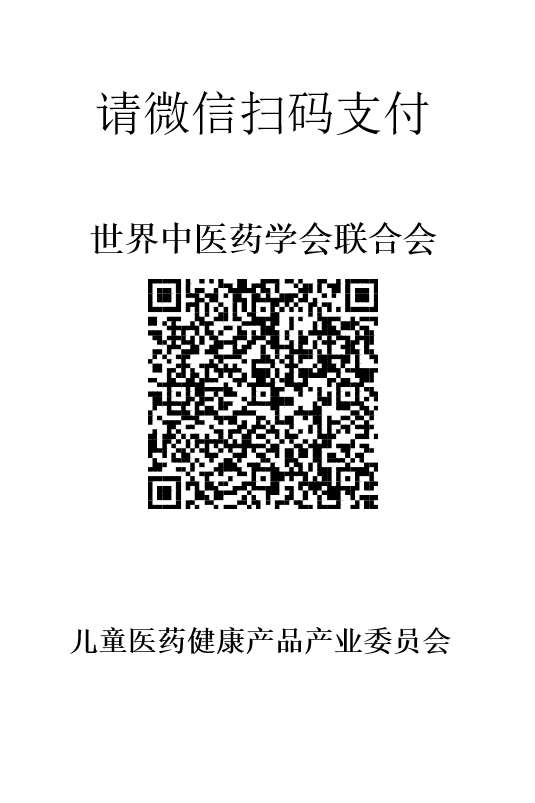 开户行：交通银行北京育惠东路支行                                  支付方式：电子汇款：□                  现场付款：□世界中医药学会联合会：110060971018002604480344开户行：交通银行北京育惠东路支行                                  支付方式：电子汇款：□                  现场付款：□世界中医药学会联合会：110060971018002604480344开户行：交通银行北京育惠东路支行                                  支付方式：电子汇款：□                  现场付款：□世界中医药学会联合会：110060971018002604480344开户行：交通银行北京育惠东路支行                                  支付方式：电子汇款：□                  现场付款：□世界中医药学会联合会：110060971018002604480344开户行：交通银行北京育惠东路支行                                  支付方式：电子汇款：□                  现场付款：□世界中医药学会联合会：110060971018002604480344开户行：交通银行北京育惠东路支行                                  支付方式：电子汇款：□                  现场付款：□世界中医药学会联合会：110060971018002604480344开户行：交通银行北京育惠东路支行                                  支付方式：电子汇款：□                  现场付款：□世界中医药学会联合会：110060971018002604480344开户行：交通银行北京育惠东路支行                                  支付方式：电子汇款：□                  现场付款：□住宿住宿单住□                                                                               合住□              单住□                                                                               合住□              单住□                                                                               合住□              单住□                                                                               合住□              单住□                                                                               合住□              单住□                                                                               合住□              单住□                                                                               合住□              单住□                                                                               合住□              是否参加项目路演:           是□ /否□        路演题目：___________________________                   是否参加项目路演:           是□ /否□        路演题目：___________________________                   是否参加项目路演:           是□ /否□        路演题目：___________________________                   是否参加项目路演:           是□ /否□        路演题目：___________________________                   是否参加项目路演:           是□ /否□        路演题目：___________________________                   是否参加项目路演:           是□ /否□        路演题目：___________________________                   是否参加项目路演:           是□ /否□        路演题目：___________________________                   是否参加项目路演:           是□ /否□        路演题目：___________________________                   是否参加项目路演:           是□ /否□        路演题目：___________________________                   是否参加项目路演:           是□ /否□        路演题目：___________________________                   项目征集：  是□ /否□     项目征集：  是□ /否□     项目征集：  是□ /否□     项目征集：  是□ /否□     项目征集：  是□ /否□     项目征集：  是□ /否□     项目征集：  是□ /否□     项目征集：  是□ /否□     项目征集：  是□ /否□     项目征集：  是□ /否□     招募需求：______________________________________________________        招募需求：______________________________________________________        招募需求：______________________________________________________        招募需求：______________________________________________________        招募需求：______________________________________________________        招募需求：______________________________________________________        招募需求：______________________________________________________        招募需求：______________________________________________________        招募需求：______________________________________________________        招募需求：______________________________________________________        联系电话：13552135287                                                  邮箱：ertonglianmeng@163.com联系电话：13552135287                                                  邮箱：ertonglianmeng@163.com联系电话：13552135287                                                  邮箱：ertonglianmeng@163.com联系电话：13552135287                                                  邮箱：ertonglianmeng@163.com联系电话：13552135287                                                  邮箱：ertonglianmeng@163.com联系电话：13552135287                                                  邮箱：ertonglianmeng@163.com联系电话：13552135287                                                  邮箱：ertonglianmeng@163.com联系电话：13552135287                                                  邮箱：ertonglianmeng@163.com联系电话：13552135287                                                  邮箱：ertonglianmeng@163.com联系电话：13552135287                                                  邮箱：ertonglianmeng@163.com项目名称基本情况（类别、适应症/功能主治、研发进度、合作方式）基本情况（类别、适应症/功能主治、研发进度、合作方式）成果简介成果简介市场前景市场前景产权情况产权情况获得荣誉获得荣誉联系方式联系方式联系人：                              联系电话：微信：                                邮箱：地址：联系人：                              联系电话：微信：                                邮箱：地址：